МИЦИПАЛЬНОЕ БЮДЖЕТНОЕ ОБЩЕОБРАЗОВАТЕЛЬНОЕ УЧРЕЖДЕНИЕ СРЕДНЯЯ ОБЩЕОБРАЗОВАТЕЛЬНАЯ ШКОЛА №19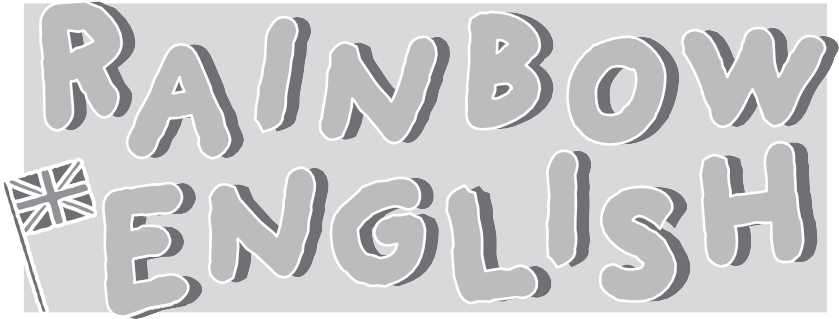 РАБОЧАЯ ПРОГРАММА НАЧАЛЬНОГО ОБЩЕГО ОБРАЗОВАНИЯ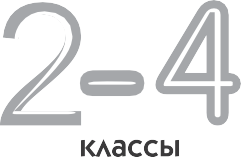 Учитель: Милевская Г.А.ПОЯСНИТЕЛЬНАЯ ЗАПИСКАДанная программа составлена на основе требований Федерального государственного образовательного стандарта начального общего образования к структуре образовательной программы, а также с учетом требований, изложенных в Примерной основной образовательной программе начального об‑ щего образования)1. В нем определены цели и содержание обуче‑ ния английскому языку в начальной школе, на основе которых отобран и организован материал в данных учебно‑методических комплектах, предложено тематическое планирование с опре‑ делением основных видов учебной деятельности обучающихся, а также представлены рекомендации по материально‑техниче‑ скому обеспечению предмета «Английский язык», даны реко‑ мендации по работе с электронной формой учебника и формиро‑ ванию ИКТ‑компетентности учеников.Программа разработана в соответствии с федеральным государственным образовательным стандартом начального общего образования (приказ Министерства образования и науки Российской Федерации от 17 декабря 2010 № 1897 с изменениями и дополнениями, с учетом основной образовательной программы начального общего образования МБОУ СОШ №19, утвержденной педагогическим советом МБОУ СОШ №19 (протокол от      31.08.2021г. №1	), рабочей программы воспитания, утвержденной педагогическим советом МБОУ СОШ №19  (протокол от 31.08.2021 № 1), СП 2.4.3648-20 «Санитарно-эпидемиологические требования к организациям воспитания и обучения, отдыха и оздоровления детей и молодежи», утвержденных постановлением главного санитарного врача от 28.09.2020 № 28; СанПиН 1.2.3685-21 «Гигиенические нормативы и требования к обеспечению безопасности и (или) безвредности для человека факторов среды обитания», утвержденных постановлением главного санитарного врача от 28.01.2021 № 2.Настоящая программа предусматривает изучение английского языка в начальной школе (2—4 классы) общеобразовательных ор‑ ганизаций. Всего на изучение английского языка отводится 204 учебных часа, соответственно по 68 часов ежегодно.ОБЩАЯ ХАРАКТЕРИСТИКА КУРСА. МЕСТО КУРСА В УЧЕБНОМ ПЛАНЕОбучение английскому языку в начальной школе строится на основе преимущественного использования активных и инте‑ рактивных форм работы, призванных не только способствовать коммуникативному развитию школьника, но и создавать усло‑ вия для развития его свободы в общении на английском языке и в деятельности с помощью этого языка, его положительных эмоций и позитивного настроения.Учебный процесс призван развить у школьников на доступ‑ ном для них уровне системные языковые представления об ан‑ глийском языке, расширить их лингвистический кругозор, приобщить их к новому для них миру, развить их эмоциональ‑ но‑чувственную сферу, а также познавательные и креативные способности. При этом их новый социально‑коммуникативный опыт приобретается ими средствами игры, драматизации, фоль‑ клора, песни, моделирования типичных и адекватных возрасту жизненных ситуаций, а также в ходе групповой и проектной работы.Большое значение на начальном этапе играют:обязательность повторения фонетического, орфографическо‑ го, лексического и грамматического материалаЦЕЛИ ОБУЧЕНИЯ АНГЛИЙСКОМУ ЯЗЫКУ В НАЧАЛЬНОЙ ШКОЛЕИностранный язык как учебный предмет, наряду с русским языком, родным языком и литературным чтением, входит в предметную область «Филология». Основными задачами реали‑ зации ее содержания согласно ФГОС начального общего образо‑ вания являются:приобретение  начальных   навыков   общения   в   устной и письменной форме с носителями иностранного языка на осно‑ ве своих речевых возможностей и потребностей; освоение пра‑ вил речевого и неречевого поведения;освоение начальных лингвистических представлений, не‑ обходимых для овладения на элементарном уровне устной и письменной речью на иностранном языке; расширение лингви‑ стического кругозора;формирование дружелюбного отношения и толерантнос‑ ти к носителям другого языка на основе знакомства с жизнью своих сверстников в других странах, с детским фольклором и до‑ ступными образцами детской художественной литературы.Интегративной целью обучения английскому языку в учебных комплектах серии “Rainbow English” является формирование элементарной коммуникативной компетенции в совокупности пяти ее составляющих: речевой, языковой, социокультурной, учебно‑познавательной и компенсаторной компетенций. Эле‑ ментарная коммуникативная компетенция понимается как способность и готовность младшего школьника осуществлять межличностное и межкультурное общение с носителями изуча‑емого иностранного языка в соответствующих его жизненному опыту ситуациях. Элементарное общение на английском языке в начальной школе возможно при условии достижения учащи‑ мися достаточного уровня владения:речевой компетенцией — готовностью и способностью осу‑ ществлять элементарное межкультурное общение в четырех видах речевой деятельности (аудировании, говорении, чте‑ нии и письме);языковой компетенцией — готовностью и способностью при‑ менять языковые знания (фонетические, орфографические, лексические, грамматические) и навыки оперирования ими для выражения коммуникативного намерения в соответ‑ ствии с темами, сферами и ситуациями общения, представ‑ ленными в Примерной основной образовательной программе по иностранному языку для начальной школы;социокультурной компетенцией — готовностью и способно‑ стью учащихся строить свое межкультурное общение на ос‑ нове знаний культуры народа страны/стран изучаемого язы‑ ка, его традиций, менталитета, обычаев в рамках тем, сфер и ситуаций общения, отвечающих опыту, интересам учащихся начальной школы;компенсаторной компетенцией — готовностью и способно‑ стью выходить из затруднительного положения в процессе межкультурного общения, связанного с дефицитом языко‑ вых средств;учебно‑познавательной компетенцией — готовностью и спо‑ собностью осуществлять самостоятельное изучение ино‑ странных языков, в том числе с использованием современ‑ ных информационных технологий, владением элементарны‑ ми универсальными учебными умениями.Коммуникативная цель. Коммуникативная цель является ведущей на уроках английского языка на основе учебно‑ме‑ тодических комплектов  серии  “Rainbow  English”.  Однако в процессе ее реализации осуществляется воспитание, общее и филологическое образование и личностное развитие школь‑ ников.Воспитательная цель. В процессе соизучения языков и куль‑ тур, общепринятых человеческих и базовых национальных цен‑ ностей, представленных в содержании учебников, осуществляет‑ ся духовно‑нравственное воспитание младших школьников, предусматривающее принятие ими моральных норм и нрав‑ственных установок. Благодаря совместной деятельности, меж‑ личностному общению формируется эмоционально‑оценочное отношение к миру, развивается культура общения.Образовательная цель. Использование иностранного языка как средства получения информации способствует расширению общего кругозора младших школьников, достижению образо‑ вательной цели. Наряду с общим образованием (приобретением знаний об окружающей их действительности посредством ино‑ странного языка) младшие школьники расширяют свой фило‑ логический кругозор, знакомятся с новыми лингвистическими явлениями и понятиями.Развивающая цель. Процесс изучения английского языка ор‑ ганизован таким образом, что он способствует развитию интел‑ лектуальных и познавательных способностей младших школь‑ ников, которые учатся воспринимать, запоминать, осмысливать новую информацию. В процессе участия в моде‑лированных си‑ туациях общения, ролевых играх у младших школьников разви‑ ваются речевые способности, личностные качества, а также творческое мышление и воображение.РЕЗУЛЬТАТЫ ОБУЧЕНИЯ АНГЛИЙСКОМУ ЯЗЫКУ В НАЧАЛЬНОЙ ШКОЛЕРабота по учебно‑методическим комплектам “Rainbow English” призвана обеспечить достижение следующих личност‑ ных, метапредметных и предметных результатов.Личностные результатыВ результате изучения английского языка в начальной школе у учащихся будут сформированы первоначальные представле‑ ния о роли и значимости английского языка в жизни современ‑ ного человека и его важности для современного поликультур‑ ного мира. Обучающиеся приобретают начальный опыт исполь‑ зования иностранного языка как средства межкультурного общения, как нового инструмента познания мира и культуры других народов, осознают личностный смысл овладения ино‑ странным языком. Содержание учебно‑методических комп‑ лектов “Rainbow English” позволяет заложить основы комму‑ никативной культуры у младших школьников. Они учатся самостоятельно ставить и решать личностно‑значимые комму‑ никативные задачи, при этом адекватно используя имеющиеся речевые и неречевые средства, соблюдая речевой этикет. Содер‑ жание обучения представлено в учебно‑методических комплек‑ тах занимательно и наглядно, с учетом возрастных особенно‑ стей младших школьников. Работа по УМК данной серии будет способствовать дальнейшему формированию у учащихся инте‑ реса к английскому языку, к истории и культуре страны изучае‑ мого языка. Это будет способствовать развитию познаватель‑ ных мотивов, поможет усилить желание изучать иностранный язык в будущем.Метапредметные результатыДеятельностный характер освоения содержания учебно‑ме‑ тодических комплектов серии “Rainbow English” способствует достижению метапредметных результатов, то есть формирова‑ нию универсальных учебных действий. Разделы учебников«Учимся самостоятельно» развивают умение учиться, приуча‑ ют самостоятельно ставить учебные задачи, планировать свою деятельность, осуществлять рефлексию при сравнении плани‑ руемого и полученного результатов. Способы презентации ново‑ го языкового материала показывают учащимся, каким образом необходимо структурировать новые знания, анализировать объ‑ екты с целью выделения существенных признаков и синтезиро‑ вать информацию, самостоятельно выстраивая целое на основе имеющихся компонентов. Однако наибольшее внимание в дан‑ ных учебно‑методических комплектах уделяется развитию коммуникативных универсальных учебных действий, а имен‑ но: формированию умения с достаточной полнотой и точностью выражать свои мысли в соответствии с задачами и условиями коммуникации, овладению монологической и диалогической формами речи, инициативному сотрудничеству речевых пар‑ тнеров при сборе и обсуждении информации, управлению сво‑ им речевым поведением.Предметные результатыОсновными предметными результатами освоения предлагае‑ мой рабочей программы являются: формирование иноязычных коммуникативных умений в говорении, чтении, письме и пись‑ менной речи и аудировании; приобретение учащимися знаний о фонетической, лексической, грамматической и орфографиче‑ ской сторонах речи и навыков оперирования данными знания‑ ми; знакомство с общими сведениями о странах изучаемого языка.Достижение личностных результатов оценивается на каче‑ ственном уровне (без отметки). Сформированность метапред‑ метных и предметных умений оценивается в баллах по резуль‑ татам текущего, тематического и итогового контроля, а также по результатам выполнения практических работ.Ожидается, что выпускники начальной школы смогут демон‑ стрировать следующие результаты в освоении иностранного языка.Речевая компетенцияГоворениеВыпускник научится:участвовать в элементарных диалогах (этикетном, диало‑ ге‑расспросе, диалоге‑побуждении), соблюдая нормы речево‑ го этикета, принятые в англоязычных странах;составлять небольшое описание предмета, картинки, персо‑ нажа;рассказывать о себе, своей семье, друге;кратко излагать содержание прочитанного текста.АудированиеВыпускник научится:понимать на слух речь учителя и одноклассников при непо‑ средственном общении и вербально / невербально реагиро‑ вать на услышанное;понимать основное содержание небольших сообщений, рас‑ сказов, сказок в аудиозаписи, построенных в основном на знакомом языковом материале;использовать зрительные опоры при восприятии на слух тек‑ стов, содержащих незнакомые слова.ЧтениеВыпускник научится:соотносить графический образ английского слова с его звуко‑ вым образом;читать вслух небольшой текст, построенный на изученном языковом материале, соблюдая правила произношения и со‑ ответствующую интонацию;читать про себя и понимать содержание небольшого текста, построенного в основном на изученном языковом материале;находить в тексте необходимую информацию в процессе чте‑ ния.Письмо и письменная речьВыпускник научится:выписывать из текста слова, словосочетания и предложения;в письменной форме кратко отвечать на вопросы к тексту;писать поздравительную открытку (с опорой на образец);писать краткое письмо зарубежному другу (с опорой на обра‑ зец).Языковая компетенцияГрафика, каллиграфия, орфографияВыпускник начальной школы научится:воспроизводить графически и каллиграфически  корректно все буквы английского алфавита (полупечатное написание букв, буквосочетаний, слов); устанавливать звуко‑буквенные соответствия;пользоваться английским алфавитом, знать последователь‑ ность букв в нем;списывать текст;отличать буквы от знаков транскрипции; вычленять значок апострофа;сравнивать и анализировать буквосочетания английского языка;группировать слова в соответствии с изученными правилами чтения;оформлять орфографически наиболее употребительные слова (активный словарь).Фонетическая сторона речиВыпускник научится:различать на слух и адекватно произносить все звуки англий‑ ского языка, соблюдая нормы произношения звуков (долгота и краткость гласных, отсутствие оглушения звонких соглас‑ ных в конце слова, отсутствие смягчения согласных перед гласными);находить в тексте слова с заданным звуком;вычленять дифтонги;соблюдать правильное ударение в изолированном слове, фра‑ зе, не ставить ударение на служебных словах (артиклях, предлогах, союзах);соблюдать основные ритмико‑интонационные особенности предложений (повествовательное, побудительное, общий и специальные вопросы);членить предложения на смысловые группы и интонационно оформлять их;различать коммуникативные типы предложений по интона‑ ции;соотносить изучаемые слова с их транскрипционным изобра‑ жением.Лексическая сторона речиВыпускник научится:узнавать в  письменном  и  устном  тексте,  воспроизводить и употреблять в речи лексические единицы (приблизительно в объеме  500  единиц),  обслуживающие  ситуации  общения в пределах тематики начальной школы, в соответствии с ком‑ муникативной задачей;использовать в речи простейшие устойчивые словосочетания, речевые клише, оценочную лексику в соответствии с комму‑ никативной задачей;использовать в речи элементы речевого этикета, отражающие культуру страны изучаемого языка;узнавать простые словообразовательные деривационные эле‑ менты (суффиксы: ‑er, ‑teen, ‑y, ‑ty, ‑th, ‑ful, префикс un‑);узнавать сложные слова, определять значение незнакомых сложных слов по значению составляющих их основ (bedroom, apple tree, etc.);узнавать конверсивы, выводить их значение (chocolate — chocolate cake, water — to water);опираться на языковую догадку в процессе чтения и аудиро‑ вания.Грамматическая сторона речиВыпускник научится:использовать в речи основные коммуникативные типы пред‑ ложений (повествовательное, побудительное, вопроситель‑ ное), соблюдая правильный порядок слов;оперировать вопросительными словами (who, what, when, where, why, how) в продуктивных видах речевой деятельно‑ сти (говорении и письме);оперировать в речи отрицательными предложениями;формулировать простые (нераспространенные и распростра‑ ненные) предложения, предложения с однородными члена‑ ми, сложноподчиненные предложения;оперировать в речи сказуемыми разного типа: а) простым глагольным (He reads); б) составным именным (He is a pupil.He is ten.); составным глагольным (I can swim. I like to swim.);оперировать в речи безличными предложениями (It is spring.);образовывать формы единственного и множественного числа существительных, включая случаи man — men, wo‑man — women, mouse — mice, fish — fish, deer — deer, sheep — sheep, goose — geese;использовать в речи притяжательный падеж имен существи‑ тельных;использовать прилагательные в положительной, сравни‑ тельной и превосходной степенях сравнения, включая и суп‑ плетивные формы (good — better — best; bad — worse — worst);выражать коммуникативные намерения с использованием грамматических форм present simple, future simple, past simple (включая правильные и неправильные глаголы), обо‑ рота to be going to, конструкции there is/there are, конструк‑ ции I’d like to..., модальных глаголов can и must;использовать вспомогательные глаголы to be и to do для по‑ строения необходимых вопросительных, отрицательных кон‑ струкций;оперировать в речи наречиями времени (always, often, sometimes, never, usually, yesterday, tomorrow), степени и об‑ раза действия (very, well, badly, much, little);использовать наиболее употребительные предлоги для обо‑ значения временных и пространственных соответствий (by, on, in, at, behind, in front of, with, from, of, into);использовать в речи личные, указательные, притяжательные и некоторые неопределенные местоимения.Социокультурная компетенцияВыпускники начальной школы знакомятся с  названиями стран изучаемого языка, приобретают элементарные страновед‑ ческие знания о них, получают представление о реалиях и куль‑ туре носителей изучаемого языка. Также учащиеся овладевают элементарными нормами речевого этикета, распространенного в англоязычных странах, учатся опираться на эти нормы в раз‑ личных ситуациях межличностного и межкультурного обще‑ ния. Младшие школьники учатся представлять свою культуру посредством изучаемого иностранного языка.Компенсаторная компетенцияВыпускники начальной школы умеют опираться на зритель‑ ную наглядность, языковую и контекстуальную догадку при по‑ лучении информации из письменного или звучащего текста, пе‑ респрашивают в случае непонимания собеседника, могут заме‑ нить слова средствами невербальной коммуникации (жестами, мимикой).Учебно‑познавательная компетенцияРезультатом овладения учебно‑познавательной компетенци‑ ей является формирование следующих специальных учебных умений:пользоваться двуязычным словарем учебника (в том числе транскрипцией);пользоваться справочными материалами, представленными в виде таблиц, схем и правил;вести словарь для записи новых слов;систематизировать слова по тематическому принципу;находить расхождения и сходства между родным и изучае‑ мым языком на уровне отдельных грамматических явлений (например, употребление артиклей, структура предложения и т. д.);извлекать нужную информацию из текста на основе имею‑ щейся коммуникативной задачи.Далее представим личностные, метапредметные и предмет‑ ные результаты в познавательной, ценностно‑ориентационной, эстетической и трудовой сферах.В познавательной сфере:умение действовать по образцу при выполнении упражнений и построении самостоятельных письменных и устных выска‑ зываний;умение работать с текстом с опорой на приобретенные умения (например, прогнозировать содержание текста по заголовку, составлять план текста, выделять основную информацию).В ценностно‑ориентационной сфере:представление о языке как средстве выражения чувств, эмо‑ ций, суждений, основе культуры мышления;приобщение к национальным ценностям, ценностям мировой культуры, ценностям других народов.В эстетической сфере:овладение элементарными средствами выражения чувств, эмоций и отношений на иностранном языке;развитие чувства прекрасного, ощущения красоты в процессе знакомства с плодами культуры родной страны и страны изу‑ чаемого языка.В трудовой сфере:умение ставить цели и планировать свой учебный труд.Представляя в обобщенном виде планируемые результаты обучения английскому языку по учебно‑методическим комплек‑ там серии “Rainbow English” для начальной школы, отметим, что согласно требованиям Примерной программы по иностран‑ ному языку для начального общего образования у обучающих‑ ся:сформируется элементарная иноязычная коммуникативная компетенция и общее представление о строе изучаемого язы‑ ка и его некоторых отличиях от родного языка;расширится лингвистический кругозор;будут заложены основы коммуникативной культуры;сформируются положительная мотивация и устойчивый учебно‑познавательный интерес к предмету «Иностранный язык»;а также необходимые универсальные учебные действия и специальные учебные умения, что заложит основу успешной учебной деятельности по овладению иностранным языком на следующей ступени образования.СОДЕРЖАНИЕ КУРСА,РЕАЛИЗУЕМОЕ В ЛИНИИ УЧЕБНИКОВВ основу определения содержания обучения положен анализ реальных или возможных потребностей учащихся в процессе общения. Данное пособие вычленяет круг тем и проблем, кото‑ рые рассматриваются внутри учебных ситуаций (units), опреде‑ ленных на каждый год обучения. При этом предполагается, что учащиеся могут сталкиваться с одними и теми же темами на ка‑ ждом последующем этапе обучения, что означает их концентри‑ ческое изучение. При этом, естественно, повторное обращение к той же самой тематике предполагает ее более детальный ана‑ лиз, рассмотрение под иным углом зрения, углубление и расши‑ рение вопросов для обсуждения, сопоставление  аналогичныхпроблем в различных англоязычных странах, а также в родной стране учащихся.Сферы общения и тематика, в рамках которых происходит формирование у учащихся способности использовать англий‑ ский язык для реальной коммуникации на элементарном уров‑ не, соотносятся с различными типами заданий и текстов. В большинстве своем в УМК (2—4 классы) включаются тексты, подвергшиеся необходимой адапта‑ции и сокращению. Они включают в себя фабульные тексты фольклорных жанров (сказ‑ ки, стихи, песни), странички из путеводителей, а также тексты из всемирной сети Интернет.Содержание обучения включает следующие компоненты:сферы общения (темы, ситуации, тексты);навыки и умения коммуникативной компетенции:речевая компетенция (умения аудирования, чтения, гово‑ рения, письменной речи на начальном уровне);языковая компетенция (лексические, грамматические, лингвострановедческие знания и навыки оперирования ими на начальном уровне);социокультурная компетенция (социокультурные знания и навыки вербального и невербального поведения на начальном уровне);учебно‑познавательная компетенция (общие и специаль‑ ные учебные навыки, приемы учебной работы);компенсаторная компетенция (знание приемов компенса‑ ции и компенсаторные умения).Предметное содержание устной и письменной речи соответ‑ ствует образовательным и воспитательным целям, учитывает интересы младших школьников, их возрастные особенности и включает в себя следующие темы.Знакомство. Знакомство с одноклассниками, сказочными пер‑ сонажами. Расспросы об имени, фамилии, возрасте людей, их роде деятельности. Основные элементы речевого этикета.Я и моя семья. Члены семьи, родственники, их возраст, профессии, занятия, домашние любимцы. Распорядок дня членов семьи, домашние обязанности, семейные праздники, по‑ дарки.Мир вокруг нас. Природа. Времена года. Цветовые характе‑ ристики. Размер и местоположение предметов в пространстве. Время. Количество. Природа. Погода зимой, весной, осенью,летом. Дикие животные. Домашние животные. Животные на ферме.Мир моих увлечений. Досуг. Мои друзья. Любимые занятия. Мои любимые сказки. Занятия с домашними питомцами. Похо‑ ды в кино, любимые программы по телевизору. Любимое время года. Любимые персонажи книг. Времяпрепровождение после занятий. Любимые виды спорта.Городские здания, дом, жилище. Мой дом (квартира, комна‑ та). Предметы мебели. Обстановка. Размеры жилища. Типич‑ ное жилище англичан. Английский сад. Местоположение стро‑ ений и зданий в городе.Школа, каникулы. Школьный день, друзья в школе. Предме‑ ты школьного обихода. Распорядок дня школьника. Классная комната. Учебная работа в школе. Школьный год. Начальная школа в Англии. Школьные каникулы в России. Планы на лет‑ ние каникулы. Типичное времяпрепровождение во время кани‑ кул.Путешествия. Путешествия поездом, самолетом, автобусом. Выезд за город. Путешествия к морю, в другие города. Плани‑ рование поездок. Гостиницы.Человек и его мир. Личностные качества и состояние челове‑ ка. Возраст и физические характеристики человека. Професси‑ ональная деятельность людей. Повседневные занятия.Здоровье и еда. Самочувствие человека. Еда. Овощи и фрук‑ ты. Семейные трапезы. Любимая еда. Английские названия трапез. Меню и выбор блюд. Посещение кафе. Праздничный стол. Поход в магазин, покупки.Страны и города, континенты. Страны изучаемого языка. Родная страна. Континенты. Отдельные сведения о культуре и истории стран изучаемого языка. Города Великобритании. Сто‑ лица. Сведения о некоторых регионах страны (Озерный край, Шотландия). Названия некоторых европейских стран, языков, их флаги и символы, отдельные достопримечательности. Рос‑ сия. Москва. Родной город. Отдельные достопримечательности столицы. Символы страны.Распределение предметного содержания по годам обученияПродолжение табл.Продолжение табл.Окончание табл.ТЕМАТИЧЕСКОЕ ПЛАНИРОВАНИЕПО КЛАССАМ И РАЗДЕЛАМ УЧЕБНИКОВКЛАСС (68 часов)Продолжение табл.Продолжение табл.Продолжение табл.Продолжение табл.Продолжение табл.Продолжение табл.Продолжение табл.Продолжение табл.Окончание табл.В перечисленных тематических блоках каждый из уроков (steps) рассчитан на одно школьное занятие (45 минут), имеет одинаковую структуру и состоит из двух частей: 1) работа в классе («Учимся вместе») и 2) работа дома («Учимся самостоя‑ тельно»). Задания по второй части находятся в отдельном ком‑ поненте УМК для 2 класса и в основном представляют собой за‑ дания, нацеленные на развитие умения писать на английском языке. Каждое шестое занятие из 63 является уроком повторе‑ ния, на котором подводятся итоги, учащиеся видят результаты процесса обучения. Остальные 5 занятий из планируемых на год 68 учитель вправе использовать по своему усмотрению в лю‑ бое удобное для него время для проведения дополнительных и контрольных мероприятий.КЛАСС (68 часов)Продолжение табл.Продолжение табл.Продолжение табл.Окончание табл.Каждый из восьми перечисленных тематических блоков (units) имеет одинаковую структуру и со‑ стоит из следующих компонентов:7 занятий (steps) по учебнику: введение и закрепление нового материала, в том числе один урок повторения, на котором подводятся итоги, учащиеся видят результаты процесса обучения, при этом письменные задания учащиеся выполняют в рабочей тетради, которая является отдельным компонентом УМК;одно дополнительное занятие.Четыре оставшиеся из планируемых 68 занятий отводятся на проведение контрольных мероприя‑ тий в конце каждой четверти и общего повторения (general summing up) в конце года; одно из таких занятий можно посвятить обобщению самостоятельной работы учащихся в рамках проектной рабо‑ ты «Английский альбом» (English Album), которая будет вестись на протяжении нескольких лет.КЛАСС (68 часов)Продолжение табл.Продолжение табл.Продолжение табл.Продолжение табл.Продолжение табл.Окончание табл.Каждый из семи перечисленных тематических блоков (units) имеет однотипную структуру:8 занятий (steps) по учебнику: введение и закрепление нового материала, в том числе один урок повторения;одно дополнительное занятие, которое учитель вправе ис‑ пользовать по своему усмотрению.Оставшиеся 5 занятий из запланированных 68 отводятся на презентацию проектных заданий в рамках выполнения проекта«Английский альбом», заполнение которого предполагает как индивидуальную, так и групповую работу учащихся.ПРИЛОЖЕНИЯРЕКОМЕНДАЦИИ ПО РАБОТЕС ЭЛЕКТРОННОЙ ФОРМОЙ УЧЕБНИКА (ЭФУ)И ФОРМИРОВАНИЮ ИКТ-КОМПЕТЕНТНОСТИ УЧАЩИХСЯОбщая характеристика электронной формы учебникаЭлектронная форма учебника — представляет собой учебник в цифровом формате и оснащённый инструментами и сервисами для работы с учебной информацией и организации учебной деятельности. Как и печатный учебник, он содержит системное и полное изложение учебного предмета «Английский язык» в соответствии с Примерной основной образовательной программой. Содержание электронной формы учебника пред‑ ставлено в виде иллюстрированных текстов традиционного учебника и интерактивных мультимедийных объектов.Электронная форма учебника создает основу для осуществле‑ ния образовательного процесса с использованием информаци‑ онно‑коммуникационных технологий и обеспечивает примене‑ ние современных форм и методов обучения.Электронная форма учебника является неотъемлемой частью учебно‑методического комплекта (УМК) по предмету «Англий‑ ский язык» и может применяться совместно с другими элек‑ тронными и полиграфическими учебными изданиями в учеб‑ ном процессе.Электронная форма учебника (ЭФУ) представлена в общедо‑ ступных форматах, не имеющих лицензионных  ограничений для участника образовательного процесса. ЭФУ воспроизводит‑ ся на трех и более устройствах (персональный компьютер, план‑ шет, интерактивная доска) на трех и более операционных систе‑ мах.ЭФУ наследует от полиграфического учебника следующие свойства:структурированность;унифицированность;системность;научность;наглядность;разнообразие контрольно‑измерительных материалов.При этом электронная форма учебника обладает следующими отличительными преимуществами:мультимедийность;интерактивность;достаточность и вариативность содержания;разнообразие форм предъявления учебной информации;наличие контрольно‑измерительных материалов для автома‑ тической проверки;наличие инструментов и сервисов для работы с учебной ин‑ формацией.Структура электронной формы учебникаСтруктура ЭФУ является унифицированной, что в сочетании с понятным интерфейсом обеспечивает учащемуся комфортные условия для взаимодействия с образовательным контентом в условиях как коллективных, так и индивидуальных форм работы.Основными компонентами ЭФУ являются:основное содержание, представленное в виде иллюстрирован‑ ного гипертекста;аппарат организации усвоения учебного материала (задания, направленные на активизацию знаний, рефлексию, дополни‑ тельную мотивацию и т. д.).Основное содержание ЭФУОсновное содержание представлено в виде иллюстрированно‑ го текста, соответствующего тексту полиграфического аналога ЭФУ. Текст ЭФУ является главным источником обязательной для усвоения учащимися учебной информации и соответствует требованиям Примерной основной образовательной програм‑ мы.Содержание текста ЭФУ построено в соответствии с основны‑ ми дидактическими принципами: научность, достоверность, доступность, наглядность.Принцип научности определяет соответствие содержания ЭФУ уровню развития современной науки, обеспечивает науч‑ ную достоверность содержания. Благодаря использованию принципа научности, учебная работа с текстом ЭФУ способству‑ ет формированию у учащихся научного мировоззрения и пра‑ вильных представлений о методах научного познания.Применение принципа доступности позволяет учесть пси‑ холого‑возрастные особенности учащихся и уровень их подго‑ товки.Использование принципа наглядности позволяет сформиро‑ вать у учащихся всестороннее представление об изучаемых объ‑ ектах и явлениях, повысить степень усвоения материала и мо‑ тивацию к обучению.Принципиальным отличием текста ЭФУ от текста традици‑ онного издания является его интерактивность. К определённым фрагментам текста ЭФУ привязаны активные зоны (гиперссыл‑ ки), которые дают возможность учащемуся перейти к дополни‑ тельному материалу и после знакомства с ним вернуться к ис‑ ходному учебному тексту.Текст ЭФУ сопровождается иллюстрациями, представленны‑ ми рисунками, схемами, графиками, диаграммами, фотографи‑ ями и коллажами разного вида. Иллюстрация может быть до‑ полнена текстовой информацией или подписью, располагаю‑ щейся под ней.Благодаря использованию иллюстративных материалов в учебном процессе происходит не только репродуктивная дея‑ тельность учащихся, но и абстрактно‑логическая, что способ‑ ствует лучшему осознанию и усвоению учебного материала.Дополнительное содержание ЭФУПомимо иллюстраций, расположенных в основном тексте, в ЭФУ могут быть представлены материалы в различной аудио‑ визуальной и мультимедийной форме:текстовая и гипертекстовая информация (справочная инфор‑ мация: например, словарные статьи), тексты дополнитель‑ ных рубрик;статичный (реалистический и синтезированный) визуальный ряд (рисунки, фотографии, коллажи, карты и пр.);динамический визуальный ряд (слайд‑шоу, анимационные ролики, интерактивные рисунки, интерактивные схемы, ин‑ терактивные карты и пр.);звуковой ряд (аудиофрагменты).Все элементы имеют содержательную и технологическую привязку к основному содержанию ЭФУ.Использование интерактивных мультимедийных объектов создаёт в ЭФУ особый вид наглядности, который возможен только при использовании электронных ресурсов, — это инте‑ рактивная наглядность, которая заключается в том, что уча‑щемуся необходимо произвести определённые действия для изменения степени наглядности и степени углублённости пре‑ доставления информации. Например, нажать на элемент инте‑ рактивной схемы, чтобы получить дополнительную информа‑ цию. Использование такого вида взаимодействия учащегося с контентом ЭФУ способствует формированию более осознанного отношения к обучению, а также к пониманию личной значимо‑ сти учащегося, который сам решает, насколько ему необходима дополнительная информация, и производит осознанный выбор. Наличие дополнительных материалов позволяет реализовать уровневую дифференциацию обучения. Учащийся может само‑ стоятельно определять степень углублённости изучения и ши‑ роту охвата материала, акцентировать внимание на отдельных, наиболее важных для него аспектах темы, углублять знания по определённым направлениям, что позволяет сделать весь про‑ цесс обучения более гибким, открытым и в конечном итоге лич‑ностно‑ориентированным.Аппарат организации усвоения учебного материала и проверки знаний учащихсяЭФУ оснащена аппаратом организации усвоения учебного материала и проверки знаний учащихся, который представлен развёрнутой системой разнообразных заданий, объединённых общими методическими и дидактическими целями.Разнообразие тестового материала определяется необходимо‑ стью максимально полно исследовать уровень усвоения уча‑ щимся учебного материала и развития соответствующих навы‑ ков использования полученных знаний при решении задач.Типология заданий в тестовой форме, предусмотренная в ЭФУ, актуализирует самые разные свойства мыслительной дея‑ тельности, и в соответствии с этим вырабатываются множе‑ ственные интеллектуальные навыки, такие как:умение классифицировать;систематизировать;анализировать;строить логические ряды;различать главные и второстепенные элементы информации. Все задания, содержащиеся в электронной форме учебника, направлены на формирование и отработку предметных знаний и навыков, отработку навыков выполнения заданий определён‑ ного типа, а также метапредметных навыков и универсальныхучебных действий.Особенности электронной формы учебника позволяют, при условии его использования в обучении, реализовать приоритет индивидуальности, т. е. создать условия для самовыражения каждого ученика, проявления его избирательности к учебному материалу, способу и форме презентации этого материала.Навигация по элементам электронного учебникаЭФУ обладает развёрнутой системой электронной навигации, которая облегчает поиск учебной информации и доступ к ней.Так многоуровневое оглавление позволяет осуществлять мгновенный доступ к любой содержательной единице ЭФУ (теме, главе, параграфу, разделу параграфа и т. д.). Таким обра‑ зом, реализуется возможность нелинейного освоения содержа‑ ния, возврата к ранее изученному материалу, увеличивается скорость поиска необходимой информации. Использование ак‑ тивного оглавления позволяет учащемуся более осознанно под‑ ходить к работе с текстом учебника, анализируя место учебного материала в структуре учебника и учебного курса, что способ‑ ствует развитию навыков планирования и саморегулирования.Электронный учебник как инструмент формирования информационной культурыФормирование человека как полноценного члена информа‑ ционного общества невозможно без овладения различными спо‑ собами работы с информацией, формирования информацион‑ ной культуры личности. В информационную культуру входят способы обращения со знаками, данными, информацией, уме‑ ние решать с их помощью различные теоретические и практи‑ ческие задачи, умение эффективно использовать информацию и информационные средства. В свою очередь, формирование информационной культуры учащегося невозможно без разви‑ тия у него основных типов информационных умений:осознавать потребность в информации;определять, каким способом можно восполнить пробел в ин‑ формации;конструировать стратегии обнаружения информации;искать и получать доступ к информации;сравнивать и оценивать информацию, полученную из разных источников;организовывать, предъявлять и передавать информацию раз‑ личными способами;синтезировать и собирать существующую информацию, соз‑ давая на её основе новое знание;общаться в информационном пространстве.В качестве основного компонента информационно‑образова‑ тельной среды школы и главного источника учебной инфор‑ мации ЭФУ обладает всеми необходимыми свойствами для формирования у учащихся основных типов информационных навыков. Наличие в ЭФУ разнообразных заданий на поиск ин‑ формации, как специфических (задания на поиск конкретной информации), так и неспецифических (потребность в поиске информации возникает в процессе выполнения задания косвен‑ но), способствует развитию умения осознавать потребность в информации.Умение конструировать стратегии поиска информации мож‑ но формировать и развивать с помощью разнообразных заданий ЭФУ, сервиса поиска по ключевому слову.Использование сервиса поиска по ключевому слову также бу‑ дет  способствовать  тренировке  техники  поиска  информации, а работа со ссылками на внешние ресурсы может послужить примером работы со списками информационных источников. Работа с основным и дополнительным содержанием ЭФУ будет повышать общий уровень осведомлённости учащихся. В пер‑ спективе повышению уровня осведомлённости также будет спо‑ собствовать обновление содержания ЭФУ по современным ка‑ налам связи, что позволит ему сохранять информационную ак‑ туальность.Использование сервиса заметок и закладок — один из спосо‑ бов научить учащихся представлять информацию в сжатом виде, правильно её структурировать. Кроме того, на формиро‑ вание навыка представления информации в ином виде работа‑ ют разнообразные задания самого ЭФУ (составление схем или таблиц на основе текста, представление информации в виде ри‑ сунков или графиков, текстовое изложение информации, пред‑ ставленной на рисунке, и т. д.)Благодаря особенностям структуры, наличию большого ко‑ личества разнообразных заданий, а также сервисов для работы с содержанием, ЭФУ может служить мощным инструментом для реализации требований ФГОС и формирования коммуника‑ тивных универсальных учебных действий и, как результат, — развитие у учащихся способности общаться в современном ин‑ формационном пространстве.МАТЕРИАЛЬНО-ТЕХНИЧЕСКОе ОБЕСПЕЧЕНИЮ УЧЕБНОГО ПРЕДМЕТА«АНГЛИЙСКИЙ ЯЗЫК»К — комплектД — демонстрационныйПродолжение табл.Окончание табл.Предметное содержание2 класс3 класс4 класс1. Знаком‑ ство, основные элементы речевого этикетаПриветствие, сообщение основных сведе‑ ний о себе.Получение ин‑ формации о собеседнике. Выражение благодарности. Выражение просьбыПолиткор‑ ректность при характеристике людей, предме‑ тов или явленийВежливое выражение просьбы.Вежливая фор‑ ма побуждения к действию и от‑ ветные реплики2. Я и моя семьяЧлены семьи. Домашние лю‑ бимцы. Занятия членов семьи.Рабочий и школьный деньСемейные увле‑ чения. Возраст членов семьи. Что мы делаем хорошо, плохо, не умеем де‑ лать. День рождения и по‑ дарки. Выход‑ ные дниСемейное генеалогическое древо.Занятия и обязанности де‑ тей.Родственники. Обычный день семьи. Люби‑ мые занятия членов семьи. Занятия в раз‑ ные дни недели3. Мир во‑ круг нас. Природа. Времена годаЦветовые ха‑ рактеристики и размер предме‑ тов. Игрушки, подарки. Место‑ положение предметов в про‑ странстве. Ко‑ личество и иден‑ тификация предметов.Наименование предметов жи‑ вой и неживой природы. Жи‑ вотные на фер‑ ме. Растения в садуВремя. Место‑ положение предметов в пространстве. Физические ха‑ рактеристики предметов.Цветовая пали‑ тра мира. Ди‑ кие животные разных конти‑ нентов. Времена года и погода, их описание.Названия меся‑ цев. Красота окружающего мираПогода вчера и сегодня.Погода, типич‑ ная для разных времен года.Описание раз‑ личной погоды. Погода в раз‑ ных странах и городах. Пред‑ сказания пого‑ дыПредметное содержание2 класс3 класс4 класс4. Мир увлече‑ ний, досугСпортивные за‑ нятия. Люби‑ мые занятия на досугеСпортивные и другие игры. Занятия в раз‑ ные дни недели и времена года. То, что мы лю‑ бим и не любим. Времяпрепрово‑ ждение сказоч‑ ных персона‑ жей. Пикник. Излюбленные места отдыха англичан. Лю‑ бимые занятия на отдыхе. Лю‑ бимые фильмы. Планы на вы‑ ходные5. Го‑ род‑ские здания, дом, жи‑ лищеПредметы мебе‑ ли в домеМоя комната. Предметы сер‑ вировки стола. Загородный домТипичное жи‑ лище англичан. Обстановка в доме, предметы интерьера,их местополо‑ жение. Англий‑ ский сад.Мой дом (квар‑ тира, комната, кухня). Место‑ положение строений в горо‑ де. Жилища сказочных пер‑ сонажей6. Школа, каникулыШкольный день. Школь‑ ные друзья. На‑ стоящий друг. Предметы школьного оби‑ ходаРаспорядок дня школьника.Распорядок дня английского школьника.Предметное содержание2 класс3 класс4 классКлассная комната. Предметы школьной мебели.Мой  класс, моя школа. Учебная работа в классе.Начальная шко‑ ла в Англии.Школьный год. Школьные каникулы.Школьный ланч.Планы на летниеканикулы7. Путеше‑ ствияПутешествия разными вида‑ ми транспорта. Путешествия в Озерный край, Шотландию.Поездка в Москву.Путешествие на Байкал. Планирование поездок, путе‑ шествий.Гостиница8. Человек и его мирДушевное состо‑ яние и личност‑ ные качества че‑ ловекаВозраст челове‑ ка. Физические характеристики человека.Адрес, телефон. Профессиональ‑ ная деятель‑ ностьПовседневные занятия различных людей.Сравнения людей по раз‑ ным параме‑ трамПредметное содержание2 класс3 класс4 класс9. Здоро‑ вье и едаОтдельные на‑ звания продук‑ тов питанияСамочувствие человека. Фрук‑ тыСемейные тра‑ пезы. Еда и на‑ питки. Трапе‑ зы: обед, ужин, чай. Типичный завтрак. Еда в холодильнике. Моя любимая еда. Овощи и фрукты.Английские на‑ звания трапез. Меню. Выбор блюд. Кафе.Праздничный стол. Поход в магазин, покуп‑ ки10. Города и страны. Страны из‑ учаемого языка. Родная странаСтраны изучае‑ мого языка. От‑ дельные сведе‑ ния об их куль‑ туре и истории. Некоторые горо‑ да России и за‑ рубежья. Род‑ ной городКонтиненты. Названия неко‑ торых европей‑ ских языков.Названия госу‑ дарств, их фла‑ ги. Отдельные достопримеча‑ тельности Рос‑ сии, Британии, Франции. Сим‑ волы странНекоторые достопримеча‑ тельности сто‑ лицыТемаСодержание тематического модуляВиды деятельности учащихсяБлок 1 Знакомство (10 часов)Уроки 1—10Приветствие, знакомство, прощание. Основные элемен‑ ты речевого этикета.Знакомство со странами изу‑ чаемого языка. Домашние животныеУчащиеся:ведут элементарный этикетный диалог приветствия, зна‑ комства;знакомятся со странами изучаемого языка;учатся произносить свои имена по‑английски;знакомятся с интернациональными словами;определяют свои мотивы изучения английского языка;знакомятся с английскими согласными буквами Bb, Dd, Kk, Ll, Mm, Nn, звуками, которые они передают, их транскрипционными обозначениями, учатся произносить эти буквы;знакомятся с гласной буквой Ее, особенностями ее чтения, транскрипционным обозначением, учатся ее произно‑ сить;воспринимают на слух диалоги с опорой на зрительную наглядность;разыгрывают этикетные диалоги на  тему  «Знакомство» по образцу;знакомятся с английскими согласными буквами Tt, Ss, Gg, звуками, которые они передают, их транскрипцион‑ ными обозначениями, учатся произносить эти буквы;знакомятся с гласной буквой Yy, особенностями ее чтения, транскрипционным обозначением, учатся ее произно‑ сить;ТемаСодержание тематического модуляВиды деятельности учащихсяучатся соглашаться и не соглашаться, используя словаyes, nо;знакомятся с устойчивым лексическим сочетанием nice to meet you и особенностями его употребления;работают над совершенствованием произносительных на‑ выков (имитационные упражнения);знакомятся с английскими согласными буквами Ff, Рр, Vv, Ww и звуками, которые они передают, их транскрип‑ ционными обозначениями, учатся произносить эти звуки и читать буквы;знакомятся с английскими согласными буквами Hh, Jj, Zz и звуками, которые они передают, их транскрипцион‑ ными обозначениями, учатся произносить эти звуки и чи‑ тать буквы;знакомятся с гласной буквой Ii, особенностями ее чтения, транскрипционным обозначением, учатся ее произно‑ сить;учатся оперировать вопросительной конструкцией What’s your name?;ведут этикетные диалоги на основе структурно‑функцио‑ нальной опоры;слушают, разучивают и поют песенку‑приветствие;разыгрывают микродиалог на тему «Знакомство» без опоры;учатся подбирать лексические единицы для описания картинки;различают на слух схожие звуки английского языка;учатся находить слова, в которых встречается определен‑ ный звук;учатся писать изученные английские буквы и слова;знакомятся с английскими согласными буквами Rr, Сс, Хх и звуками, которые они передают, их транскрипцион‑ ными обозначениями, учатся произносить эти звуки и чи‑ тать буквы;знакомятся с особенностями употребления в речи англий‑ ских имен и фамилий;воспринимают текст на слух с целью понимания основно‑ го содержания;называют предметы, представленные на картинках;учатся прощаться по‑английски;слушают, разучивают и поют песенку‑прощание;знакомятся с гласной буквой Uu, особенностями ее чтения, транскрипционным обозначением, учатся ее произно‑ сить, распознавать в речи;учатся структурировать имеющийся лексический запас по тематическому признаку;осуществляют рефлексию, определяя, чему они уже на‑ училисьБлок   2 Мир вокруг меня(10 часов)Уроки 11—20Страны и города. Домашние животныеУчащиеся:учатся представлять людей друг другу;знакомятся с сочетанием букв ее, особенностями его чтения, транскрипционным обозначением, учатся его произносить;совершенствуют лексические навыки;учатся структурировать имеющийся лексический запас по тематическому признаку;ТемаСодержание тематического модуляВиды деятельности учащихсяописывают картинки с использованием фразы I can seeс опорой на образец;знакомятся с неопределенным артиклем в английском языке;описывают картинку с изображением животных;знакомятся с английским алфавитом;учатся подбирать русский эквивалент к английскому слову;учатся оперировать вопросительной конструкцией How are you? при ведении этикетного диалога;разыгрывают этикетные диалоги на основе диалога‑образ‑ ца;знакомятся с сочетанием букв sh, особенностями его чте‑ ния, транскрипционным обозначением, учатся его произ‑ носить;знакомятся с гласной буквой Аа, особенностями ее чтения, транскрипционным обозначением, учатся ее произно‑ сить, распознавать в речи;догадываются о значениях новых слов на основе зритель‑ ной наглядности;учатся распознавать схожие звуки английского языка на слух;знакомятся с соединительным союзом and, учатся его ис‑ пользовать в предложениях с однородными членами;знакомятся с сочетанием букв ck, особенностями его чте‑ ния, транскрипционным обозначением, учатся его произ‑ носить;учатся называть цвета предметов;соглашаются и не соглашаются, используя слова yes, no;знакомятся с сочетанием букв оо, особенностями его чте‑ ния, транскрипционным обозначением, учатся его произ‑ носить;ведут диалог‑расспрос с использованием вопросительной конструкции Where are you from? c опорой на образец;учатся произносить названия городов London, Moscow;выполняют задание на аудирование с пониманием основ‑ ного содержания с опорой на картинку;учатся выражать коммуникативные намерения;учатся обозначать размер предметов с использованием лексических единиц big и small;прогнозируют содержание и структуру фразы;учатся соотносить звук и его транскрипционное обозначе‑ ние;разыгрывают сцену знакомства;строят предложения с однородными членами с помощью союза and;осуществляют рефлексию, определяя, чему они уже нау‑ чилисьБлок 3 Сказки и праздники (10 часов)Уроки 21—30Сказочные герои. Празднование Нового года. СемьяУчащиеся:знакомятся c сочетанием букв ch, особенностями его чте‑ ния, транскрипционным обозначением, учатся его произ‑ носить;учатся строить предложения с использованием глагола‑ связки to be в форме 3‑го лица единственного числа;учатся давать оценочные характеристики людям и пред‑ метам;учатся использовать в речи личное местоимение it;учатся называть предмет и давать его характеристику;ТемаСодержание тематического модуляВиды деятельности учащихсяучатся использовать в речи вопросительную конструкциюWhat is it?;знакомятся c сочетаниями букв or и ar, особенностями их чтения, транскрипционными обозначениями, учатся их произносить;строят краткие монологические высказывания описа‑ тельного характера в объеме трех простых предложений;учатся использовать в речи отрицательную конструкциюit isn’t;знакомятся с согласной буквой Ww, особенностями ее чтения в сочетаниях с буквой Uu, транскрипционным обозначением, учатся ее произносить, распознавать в речи;учатся выражать согласие/несогласие, участвуя в элемен‑ тарном диалоге‑расспросе;учатся прогнозировать содержание и структуру высказы‑ вания;используют английский язык в игровой деятельности;ведут диалоги с опорой на образец;выполняют задание на аудирование текста с пониманием основного содержания услышанного с опорой на картинку;читают текст, построенный на изученной лексике;учатся прогнозировать содержание и структуру высказы‑ вания;осуществляют рефлексию, определяя, чему они научилисьБлок 4Я и моя семья(10 часов)Уроки 31—40Семья. Члены семьи, их характеристики.Я, мои друзья и домашние любимцы. Предметы вокруг меняУчащиеся:выполняют аудирование текста с пониманием основного содержания услышанного с опорой на картинку;учатся распознавать в речи сходные звуки английского языка;извлекают информацию из текста, необходимую для его соотнесения с картинкой;учатся подбирать адекватную реплику‑стимул к имею‑ щейся реплике‑реакции;ведут диалоги с опорой на образец;учатся оперировать в речи английскими местоимениямиI, he, she, it;знакомятся с лексическими единицами по теме «Семья»;учатся воспринимать на слух краткие сообщения о членах семьи;учатся давать оценочные характеристики членам своей семьи;строят краткие монологические высказывания, характе‑ ризуя людей и животных;читают слова, словосочетания и предложения со знако‑ мыми словами, акцентируя внимание на определенных звуках;проводят сравнение утвердительных и вопросительных структур с глаголом to be (форма it), выводят различитель‑ ные признаки данных конструкций;отвечают на общие вопросы с указанием глагольной фор‑ мы;пишут слова и словосочетания;воспринимают на слух повествовательные предложения;знакомятся с чтением букв Аа и Ее в открытом слоге;учатся называть эти буквы в алфавите;знакомятся с новыми словами, содержащими звуки [eI], [i:];читают словосочетания и предложения с этими словами;учатся задавать специальные вопросы What is it? и Who is it? и отвечать на них;знакомятся с альтернативными вопросами;ТемаСодержание тематического модуляВиды деятельности учащихсяучатся писать новые слова и сочетания с ними;воспринимают на слух речь диалогического характера, вычленяют необходимые фразы;читают незнакомые сложные слова, выводят их значения на базе известных им значений частей;ведут диалог‑расспрос на элементарном уровне;прогнозируют вопрос по ответу;решают коммуникативную задачу по выявлению друзей;знакомятся с формой повелительного наклонения;учатся оперировать данной формой глагола в речи;подбирают подписи к картинкам;учатся писать краткие просьбы и приказания;воспринимают на слух звучащие предложения;выполняют команды диктора, воспринимаемые на слух;знакомятся с иной формой неопределенного артикля a;знакомятся с чтением буквы о в открытом слоге;знакомятся с дифтонгом [əʊ], а также с новыми словами, содержащими этот дифтонг, догадываются о значении этих слов на основе зрительной наглядности;знакомятся со структурой I see в значении «понятно»;отвечают на вопросы и задают вопросы, ориентируясь на имеющиеся ответы (на базе формы is глагола to be);пишут новые слова, словосочетания и новую форму не‑ определенного артикля;воспринимают на слух указания и принимают решенияо правильности их исполнения с опорой на картинки;объединяют слова по ассоциации;учатся завершать высказывания с опорой на зрительную наглядность;устанавливают логические связи в ряду слов, исключая ненужные;учатся образовывать словосочетания по модели Adj + N;тренируются  в   использовании   сочинительного   союзаand;устанавливают логические связи между краткими текста‑ ми и изображениями зрительного ряда;знакомятся с английскими названиями русских городов;учатся говорить, откуда родом разные люди;тренируются в корректном использовании личных место‑ имений he и she;знакомятся с новыми словами, содержащими звук [ju:], местоимением you;тренируются в использовании структуры can see;читают и пишут новые слова и сочетания с ними;осуществляют рефлексию, определяя, чему они уже на‑ училисьБлок 5 Мир вокруг нас (10 часов)Уроки 41—50Города.Люди вокруг нас: местона‑ хождение людей и предме‑ тов, сказочные персонажи. Обозначение множественно‑ стиУчащиеся:воспринимают на слух фразы, устанавливают недостаю‑ щие элементы в тексте;устанавливают логические связи между картинкамии вариантами подписей к ним, выбирая правильные;знакомятся с глаголом to be во множественном и един‑ ственном числе (кроме 3‑го лица множественного числа);ТемаСодержание тематического модуляВиды деятельности учащихсяучатся использовать эти формы в речи;знакомятся с краткими вариантами этих форм, использу‑ ют их в речи;учатся писать эти формы;воспринимают на слух фразы, сообщающие, откуда родом говорящие;ведут диалог‑расспрос (по схеме и без нее с ориентаци‑ ей на 7 высказываний, по 3—4 реплики с каждой сторо‑ ны);знакомятся с общими вопросами с глаголом to be во мно‑ жественном числе, делают самостоятельные выводы  о том, как строятся подобные структуры;учатся писать слова, короткие вопросы с глаголом to be;воспринимают на слух информацию о местожительстве трех персонажей;знакомятся с явлением многозначности на примере лек‑ сической единицы where;читают самостоятельно ответы на вопросы и повторяют за диктором изучаемую структуру Where are you from?;знакомятся с новым буквосочетанием th [ð] и новым лич‑ ным местоимением they;используют данное местоимение в речи при характеристи‑ ке животных;обобщают данные о системе личных местоимений в ан‑ глийском языке;читая краткий текст, устанавливают соответствия между содержанием текста и картинкой, иллюстрирующей его;пишут новое буквосочетание и новое местоимение;воспринимают на слух информацию о том, как зовут не‑ ких персонажей;читают слова, соотнося их произношение с определенным транскрипционным знаком;работают в парах, ведут этикетные диалоги на структур‑ но‑функциональной основе;прогнозируют содержание предлагаемого предложения на основе двух заданных;читают тексты, решают смысловые задачи на их основе;выполняют письменные задания по корректному написа‑ нию слов, структур;воспринимают на слух предложения и соотносят их с ва‑ риантами, данными в учебнике, осуществляя  правиль‑ ный выбор;учатся читать слова с одинаковыми гласными буквамив I и II типах слога, с опорой на графическое изображение транскрипционного знака;читают предложения и текст;отвечают на вопросы;соблюдают нормы произношения английского языка при чтении вслух и в устной речи;ведут этикетный диалог знакомства;дают характеристики людям, животным, предметам;знакомятся с чтением гласных Ii и Yy в открытом слоге;знакомятся со словами, содержащими данные звуки;проводят семантизацию новых слов с опорой на зритель‑ ный ряд;ТемаСодержание тематического модуляВиды деятельности учащихсячитают слова, словосочетания, предложения;структурируют знакомый лексический материал по логи‑ ко‑семантическим признакам;пишут слова, словосочетания, предложения;соблюдают нормы произношения английского языка при чтении вслух и в устной речи, корректно произносят пред‑ ложения с точки зрения их ритмико‑интонационных осо‑ бенностей;разыгрывают диалоги о местонахождении объектов;знакомятся с вариантами ответов на общие вопросы, со‑ держащие глагол to be во множественном числе;учатся оперировать подобными ответами в речи;знакомятся с предлогом in, выводя его семантику по кон‑ тексту;составляют предложения по образцу;воспринимают на слух микроситуации, дифференцируют звуки и слова;работают в парах, в рамках ролевой игры расспрашивают друг друга о состоянии дел, о местонахождении;завершают читаемые тексты логически подобранными лексическими единицами;знакомятся с иным возможным чтением буквосочетанияth;знакомятся с новыми словами, содержащими звук [Ɵ];семантизируют данные лексические единицы с опорой на зрительный ряд;читают словосочетания и предложения с новыми слова‑ ми;пишут новые слова, словосочетания и предложения с ними;воспринимают на слух микроситуации, микродиалоги;читают знакомые и незнакомые слова, устанавливаясоотношения с определенными транскрипционными зна‑ ками;знакомятся с числительными 1—12, используют их в речи;знакомятся со структурой How old are you?, используют ее в речи;пишут числительные и новую структуру;отвечают на вопросы по картинке;составляют вопросы по образцу;работают в парах, участвуя в ролевой игре;слушают, повторяют и заучивают рифмовку;устанавливают ассоциативные связи между словами;отвечают на вопросы, используя зрительную опору;изучают и используют в речи формы глагола to be и формы личных местоимений в общем падеже;читают рассказ о животном и составляют собственное вы‑ сказывание по этому образцу;воспринимают на слух числительные, слова во множе‑ ственном числе;выявляют зависимость звучания окончания множест‑ венного числа существительных от предшествующих зву‑ ков;ТемаСодержание тематического модуляВиды деятельности учащихсячитают слова и словосочетания, содержащие существи‑ тельные во множественном числе;читают и используют числительные в речи;пишут слова во множественном числе и сочетания с ними;воспринимают слова, словосочетания и фразы на слух;соблюдают нормы произношения английского языка при чтении вслух и в устной речи, корректно произносят пред‑ ложения с точки зрения их ритмико‑интонационных осо‑ бенностей;называют животных во множественном числе;сообщают о том, что они видят и в каком количестве;выбирают из предложенного ряда слов существительные во множественном числе;разучивают рифмовку;воспринимают на слух вопросы и ответы на них, решают языковые загадки;осуществляют рефлексию, определяя, чему они уже на‑ учились к данному моментуБлок  6 На ферме (10 часов)Уроки 51—60Выражение преференции. Профессии.Животные на ферме. Обозначение и выражение времениУчащиеся:знакомятся с краткой формой возможного ответа на об‑ щий вопрос с глаголом to be во множественномчисле;перефразируют предложения с полной формой глагола;знакомятся с буквосочетаниями ir, er, ur и их чтением под ударением;читают слова с указанными буквосочетаниями, словосо‑ четания и предложения с этими словами, используют ихв речи;решают языковые головоломки, устанавливая логические связи;завершают фразы по образцу;пишут слова и словосочетания;воспринимают на слух микроситуации и микродиалоги;отвечают на вопросы по образцу;соотносят звуки с буквосочетаниями;соблюдают нормы произношения английского языка при чтении вслух и в устной речи, корректно произносят пред‑ ложения с точки зрения их ритмико‑интонационных осо‑ бенностей;знакомятся со структурой I like;читают вслед за диктором фразы с данной структурой;используют ее в речи;подбирают слова в рифму;воспринимают на слух фразы;знакомятся с названиями фруктов;используют структуру I like в речи;читают слова, словосочетания и фразы с глаголом to like;знакомятся с предлогами on, under, by, семантизируют их с опорой на средства зрительной наглядности;знакомятся с определенным артиклем;используют новые предлоги и определенный артикль в речи;пишут слова и словосочетания с ними;ТемаСодержание тематического модуляВиды деятельности учащихсявоспринимают на слух микроситуации;подбирают подписи к рисункам из трех предложенных;сообщают о местоположении собственных предметов школьного обихода;читают фразы о преференциях сказочного персонажа учебника;знакомятся с названиями профессий и занятий людей;пишут названия профессий и словосочетания с ними;знакомятся с новыми буквосочетаниями ow и ои;учатся произносить данные буквосочетания в однослож‑ ных словах;знакомятся с новыми словами, содержащими данные бук‑ восочетания;семантизируют лексические единицы с опорой на зри‑ тельную наглядность;читают новые слова, словосочетания и предложения с ними;знакомятся с вариантами произношения определенного артикля в зависимости от первой буквы следующего слова в синтагматическом ряду;разучивают и поют песню;работают в парах, задают специальные вопросы со словомwhere и отвечают на них;описывают картинки в пределах изучаемой тематики;знакомятся с английским алфавитом;разучивают и поют песню АВС;отвечают на вопросы по картинке;отвечают на вопросы по тексту;вычленяют из текста специфическую информацию;устанавливают ассоциации между словами;используют в речи названия цветов;дают качественные характеристики объектам;устанавливают некорректности в описании картинки;перефразируют предложения;знакомятся с английским аналогом русского вопроса «Ко‑ торый час?»;учатся правильно отвечать на указанный вопрос;читают фразы вслед за диктором, используют средства обозначения времени в речи;читают текст, логически завершая его необходимыми предлогами (со зрительной опорой);отвечают на вопросы по тексту;воспринимают на слух микроситуацию;знакомятся с иным чтением буквосочетания оо [u:];знакомятся с новыми словами, содержащими этот звук;семантизируют новые слова с опорой на зрительный ряд;решают языковые головоломки;читают словосочетания со словами, содержащими звуки [u:] и [ʊ], вслед за диктором;выбирают подписи к рисункам из двух предложенных;заканчивают предложения необходимыми формами гла‑ гола to be;осуществляют рефлексию, определяя, чему они уже на‑ училисьТемаСодержание тематического модуляВиды деятельности учащихсяБлок 7Мир увлече‑ ний. Досуг (3 часа)Уроки 61—63Любимые занятия на досуге: что мы любим делать, что мы обычно делаемУчащиеся:воспринимают на слух фразы и решают поставленные пе‑ ред ними коммуникативные задачи, определяя местопо‑ ложение субъектов и их преференции;завершают предложения, используя необходимые глаго‑ лы из списка предложенных;читают текст о преференциях тролля;рассказывают о том, что им нравится, используя тексто тролле в качестве образца;знакомятся с новыми глаголами, повторяют их за дикто‑ ром;читают фразы с новыми глаголами;используют данные глаголы в речи;пишут слова, словосочетания, предложения;воспринимают на слух текст;выбирают иллюстрацию к услышанному тексту;используют языковую догадку, пытаясь установить значе‑ ния сложных слов, зная значения составляющих их ос‑ нов;читают словосочетания и предложения;читают текст с целью извлечения специфической инфор‑ мации;рассказывают о любимых занятиях людей;составляют предложения о том, что люди повсеместно де‑ лают в различных местах;осуществляют рефлексию, определяя, чему они научи‑ лись в области аудирования, чтения, говорения, письмаТемаСодержание тематического модуляВиды деятельности учащихсяБлок 1What We See and What We Have(8 часов)Уроки 1—8Предметы окружающего мира, их характеристики и расположение по отношению к говорящему.Принадлежащие нам предме‑ ты.Приветствие как часть рече‑ вого этикетаУчащиеся:повторяют английский алфавит;знакомятся с указательными местоимениями единствен‑ ного и множественного числа, тренируются в их употре‑ блении и используют в речи;знакомятся с притяжательными местоимениями his, her, its, учатся правильно использовать их в речи;знакомятся с глаголом to have, учатся правильно исполь‑ зовать формы have и has, употребляют их в речи;соблюдают нормы произношения английского языка при чтении вслух и в устной речи, корректно произносят предложения с точки зрения их  ритмико‑интонацион‑ ных особенностей;знакомятся с новыми словами, тренируются в их употре‑ блении и используют в речи;учатся правильно здороваться в разное время суток;читают небольшие тексты с новыми словами;знакомятся с обозначением частей суток в английском языке;описывают картинку по образцу;учатся называть время;воспринимают на слух слова и фразы;разучивают рифмовки, включающие новый материал;составляют предложение из его частей;пишут новые слова изолированно и в контексте;осуществляют рефлексию, определяя, чему они научилисБлок 2What We Like(8 часов)Уроки 9—16Способы выражения префе‑ ренции в английском языке. Повседневные занятия детей и взрослых.Способности и возможности людейУчащиеся:знакомятся с притяжательными местоимениями our, your, their, используют их в речи;знакомятся с правилом прибавления окончания -s к гла‑ голам в 3‑м лице единственного числа настоящего време‑ ни (present simple), пользуются данным правилом в тре‑ нировочных заданиях и в речи;узнают о некоторых особенностях обозначения временив англоязычных странах и используют эту информациюв речи;знакомятся с новыми словами, пользуются ими при чте‑ нии и в речи;знакомятся с модальным глаголом can и используют его в речи;говорят о своих предпочтениях и предпочтениях других людей, а также о том, что они или другие люди умеют де‑ лать и насколько хорошо;закрепляют знания речевых формул и речевого этикета;соблюдают нормы произношения английского языка при чтении вслух и в устной речи, корректно произносят предложения с точки зрения их  ритмико‑интонацион‑ ных особенностей;воспринимают на слух слова, словосочетания, предложе‑ ния и небольшие тексты;читают слова, словосочетания, фразы и небольшие тек‑ сты;читают тексты с полным, частичным и выборочным по‑ ниманием;устанавливают ассоциативные связи между словами;ТемаСодержание тематического модуляВиды деятельности учащихсяразучивают рифмовку, включающую новый материал;пишут новые слова изолированно и в контексте;осуществляют рефлексию, определяя, чему они научи‑ лисьБлок 3What Colour?(8 часов)Уроки 17—24Цветовая палитра мира. Характеристики людей, жи‑ вотных и объектов неживой природы.Наличие и отсутствие способ‑ ности или возможности осу‑ ществить ту или иную дея‑ тельностьУчащиеся:знакомятся с новыми словами, используют их при чте‑ нии и в речи;говорят о местонахождении людей, предметов и живот‑ ных;говорят о цветовых характеристиках предметов и живот‑ ных;разучивают рифмовку, содержащую новый материал;знакомятся с отрицательной формой глагола can — can’t(cannot), используют ее при чтении и в речи;говорят о физических качествах людей, предметов и жи‑ вотных;читают текст с целью полного его понимания;соблюдают нормы произношения английского языка при чтении вслух и в устной речи, корректно произносят предложения с точки зрения их  ритмико‑интонацион‑ ных особенностей;воспринимают на слух слова, словосочетания, фразы и небольшие тексты;пишут новые слова изолированно и в контексте;осуществляют рефлексию, определяя, чему они научи‑ лисьБлок  4 How Many? (8 часов) Уроки 25—32Выражение количества в английском языке.Физические характеристики людей, животных и объектов неживой природыУчащиеся:знакомятся с новыми словами, используют их при чте‑ нии и в речи;знакомятся с различиями в употреблении синонимичных прилагательных tall и high и используют их в речи;говорят о местоположении предметов с помощью картин‑ ки;читают небольшие тексты и подбирают к ним заголовки;используют в речи антонимичные прилагательные;делают небольшие описания людей, животных и предме‑ тов;осваивают элементы политкорректности, присущие ан‑ глийскому языку;знакомятся с английскими числительными от 13 до 20и используют их в речи;разучивают и поют песенки, включающие новый мате‑ риал;говорят о возрасте людей;разучивают рифмовку, включающую новый материал;составляют предложения из их частей;читают текст с целью его выборочного и полного понима‑ ния;соблюдают нормы произношения английского языка при чтении вслух и в устной речи, корректно произносят предложения с точки зрения их  ритмико‑интонацион‑ ных особенностей;воспринимают на слух слова, словосочетания, фразы и небольшие тексты;пишут новые слова изолированно и в контексте;осуществляют рефлексию, определяя, чему они научи‑ лисьТемаСодержание тематического модуляВиды деятельности учащихсяБлок 5 Happy Birthday! (8 часов)Уроки 33—40Семья и семейные традиции: празднование дня рожденияУчащиеся:знакомятся с тем, как в английском языке обозначается семья в целом;различают омонимичные формы its и it’s;знакомятся с новыми словами, используют их при чте‑ нии и в речи;знакомятся с правилами использования с именами людей слов Mister, Missis, Miss и Ms;читают тексты с целью полного, частичного или выбороч‑ ного понимания;находят различия между двумя картинками и говорят о них;говорят о местоположении предметов с помощью картинки;знакомятся с отрицательной формой глагола to have и ис‑ пользуют ее в речи;читают небольшие тексты и подбирают к ним заголовки;знакомятся с названиями дней недели и правилом их на‑ писания с заглавной буквы;в парах разыгрывают небольшие диалоги;соблюдают нормы произношения английского языка при чтении вслух и в устной речи, корректно произносят предложения с точки зрения их  ритмико‑интонацион‑ ных особенностей;воспринимают на слух слова, словосочетания, фразы и небольшие текстыпишут новые слова изолированно и в контексте;осуществляют рефлексию, определяя, чему они научи‑ лисьБлок 6 What’s Your Job?(8 часов)Уроки 41—48Занятия и профессиональная деятельность.Физическое состояние чело‑ векаУчащиеся:догадываются о значении ряда слов по их морфологиче‑ скому составу;знакомятся с новыми словами, используют их при чте‑ нии и в речи;разучивают рифмовки, включающие новый материал;разыгрывают микродиалоги по образцу;знакомятся с правилом чтения согласной буквы в различ‑ ных позициях;читают тексты с целью их полного, частичного или выбо‑ рочного понимания;говорят о физическом состоянии человека;знакомятся со структурой вопросительного предложения в настоящем времени present simple (общий вопрос), ис‑ пользуют вопросительные предложения в речи;ведут расспрос и отвечают на вопросы о собственных пре‑ ференциях и преференциях других людей;знакомятся с английской традицией нумерации предме‑ тов;логически разделяют текст и дают названия его частям;составляют высказывание о себе по образцу;соблюдают нормы английского произношения при чте‑ нии вслух и устной речи, корректно произносят предло‑ жения с точки зрения их ритмико‑интонационных осо‑ бенностей;воспринимают на слух слова, словосочетания, фразыи небольшие тексты;пишут новые слова изолированно и в контексте;осуществляют рефлексию, определяя, чему они научи‑ лисьТемаСодержание тематического модуляВиды деятельности учащихсяБлок 7 Animals (8 часов)Уроки 49—56Мир животныхУчащиеся:ведут диалог‑расспрос в рамках доступных им тем;знакомятся с правилом чтения английской согласной св различных позициях;знакомятся с новыми словами, используют их при чте‑ нии и в речи;сообщают полученную из текста информацию;составляют предложения из их частей;знакомятся со структурой отрицательного предложения во времени present simple, используют отрицательные предложения в речи;читают тексты с целью их полного, частичного или выбо‑ рочного понимания;знакомятся с элементами речевого этикета: вежливой просьбой, выражением благодарности и ответной репли‑ кой на него;составляют краткие высказывания с характеристикой животных;знакомятся с названиями континентов и используют их в речи;различают семантику синонимичных глаголов to  likeи to love, словосочетания don’t like и глагола to hate;говорят о своем отношении к различным животным, предметам и явлениям;знакомятся с особыми случаями образования множе‑ ственного числа отдельных существительных (fish, sheep, mice, geese, men, children, women, deer);разучивают рифмовку, содержащую новый материал;соблюдают нормы английского произношения при чте‑ нии вслух и в устной речи, корректно произносят предло‑ жения с точки зрения их ритмико‑интонационных осо‑ бенностей;воспринимают на слух слова, словосочетания, фразы и небольшие тексты;пишут новые слова изолированно и в контексте;осуществляют рефлексию, определяя, чему они научи‑ лисьБлок 8 Seasons and Months(8 часов)Уроки 57—64Времена года и погодаУчащиеся:знакомятся с новыми словами, используют их при чте‑ нии и в речи;составляют устное высказывание о временах года с опо‑ рой на текст и отдельные высказывания;знакомятся с названиями месяцев и правилом их написа‑ ния с заглавной буквы;ведут диалог‑расспрос о том, когда родился собеседник, его друзья и родные;находят слово, логически не соответствующее определен‑ ному смысловому ряду;читают тексты с целью их частичного, полного или выбо‑ рочного понимания;повторяя английский алфавит, разучивают песенкуо нем;называют имена людей и свое имя по буквам;знакомятся с английскими названиями ряда стран;составляют высказывание о себе по аналогии с образцом;разучивают рифмовку;ТемаСодержание тематического модуляВиды деятельности учащихсявоспринимают на слух слова, словосочетания, фразы и небольшие тексты;соблюдают нормы английского произношения при чте‑ нии вслух и в устной речи, корректно произносят предло‑ женияс точки зрения их ритмико‑интонационных особенно‑ стей;пишут новые слова изолированно и в контексте;осуществляют рефлексию, определяя, чему они научи‑ лись;выполняют проектную работу: письменный рассказ  о себе для выставки «Я и мои друзья»ТемаСодержание тематического модуляВиды деятельности учащихсяБлок 1 Meet John Barker and His Family (9 часов)Уроки 1—9Джон и его семья (родители, сестра, кузина).Джон и его питомцы. Джон и спорт.Джон и иные виды деятельно‑ сти.Преференции Джона. Выражение категории обла‑ дания и ее отсутствия.Ежедневные занятия людейУчащиеся:воспринимают на слух короткие тексты;находят в прослушанном тексте запрашиваемую инфор‑ мацию;соблюдают нормы произношения английского языка при чтении вслух и в устной речи, корректно произносят предложения с точки зрения их ритмико‑интонационных особенностей;знакомятся с новой лексикой и используют ее в речи;устанавливают соответствия между английскими и рус‑ скими словосочетаниями в притяжательном падеже;читают отдельные слова, словосочетания;устанавливают соответствия между произносимыми зву‑ ками и транскрипционными знаками;читают и понимают небольшие тексты с различной глуби‑ ной проникновения в их содержание:а) с пониманием основного содержания;б) с выборочным пониманием нужной или запрашивае‑ мой информации;в) с полным пониманием текста;выделяют тему и основное содержание текста, выбирая наиболее подходящее заглавие к нему;вычленяют новую лексику в текстах;ТемаСодержание тематического модуляВиды деятельности учащихсяустанавливают порядок следования частей прочитанного текста;выявляют правильные утверждения по прочитанному тексту;ведут диалоги этикетного характера, поддерживая разго‑ вор, запрашивая информацию;ведут диалог‑расспрос, касающийся того, что и где дела‑ ют люди;рассказывают о себе, своих преференциях, обычных за‑ нятиях (с опорой);рассказывают о членах семьи Баркер с опорой на словосо‑ четания;расспрашивают друг друга о своих семьях;разучивают рифмовки, стихи, поют песни;пишут диктант;читают сказку с одновременным ее прослушиванием;оценивают свои результаты;выполняют проектное заданиеБлок 2 My Day (9 часов)Уроки 10—18Повседневные занятия чле‑ нов семьи.Занятия спортом членов семьи.Занятия людей в момент речи.Учащиеся:воспринимают на слух слова, словосочетания, короткие тексты, диалоги;находят в прослушанном тексте запрашиваемую инфор‑ мацию;Типичные занятия людей в воскресный день.Типичное утро школьника.Повседневные занятияв различные дни недели. Жилища британцевсоблюдают нормы произношения английского языка при чтении вслух и в устной речи, корректно произносят предложения с точки зрения их ритмико‑интонационных особенностей;работают в парах, ведут диалог‑расспрос по поводу заня‑ тий в выходной день, в рабочие дни;ведут диалог‑расспрос о событиях, изображенных на кар‑ тинках;прослушивают и разыгрывают диалоги;читают слова, соотнося произносимые звуки с транскрип‑ ционными знаками;знакомятся с новыми словами и словосочетаниями,используют их в речи;читают незнакомые слова по аналогии;соединяют новые слова по ассоциации;знакомятся с настоящим продолженным временем;проводят сопоставление двух известных им настоящих грамматических времен;описывают картинки, рассказывая о том, что происходит в момент речи;делают логические выводы о структуре вопросительных предложений в present progressive;прослушивают и разучивают рифмовки, поют песни;составляют монологические высказывания о своем рабо‑ чем дне, о том, что делают в момент речи члены семьи, различные люди (с опорой);создают высказывания о выходных днях определенных людей (с опорой на зрительный ряд);решают языковые головоломки;читают тексты в рамках предложенной тематики;ТемаСодержание тематического модуляВиды деятельности учащихсяпредлагают заглавия к прочитанным текстам и их ча‑ стям;знакомятся с возможными ответами на вопросы в present progressive;правильно употребляют в речи глаголы в известных грам‑ матических временах;пишут словарный диктант;читают открытки;оценивают свои результаты;получают страноведческую информацию относительно Озерного края;читают сказку с одновременным ее прослушиванием;выполняют проектное заданиеБлок 3 At Home (9 часов)Уроки 19—27Повседневные домашние дела.Типичное жилище англича‑ нина.Квартира и комнаты. Строения на улице. МебельУчащиеся:воспринимают на слух слова, словосочетания и короткие тексты;находят в прослушанном тексте запрашиваемую инфор‑ мацию;соблюдают нормы произношения английского языка при чтении вслух и в устной речи, корректно произносят предложения с точки зрения их ритмико‑интонационных особенностей;предлагают заглавие к прочитанному тексту;определяют содержание текста по заголовку;перефразируют предложения, используя личные местои‑ мения в объектном падеже;устанавливают соответствия между личными и притяжа‑ тельными местоимениями;читают незнакомые слова по аналогии со знакомыми;вычленяют нужную информацию из прочитанного тек‑ ста;составляют вопросы, опираясь на ответы;воспринимают на слух и правильно воспроизводят репли‑ ки из диалога;знакомятся со средствами выражения понятия «Сколь‑ ко?»;используют в речи грамматические времена present simple и present progressive;воспринимают на слух и правильно воспроизводят новые слова, используют их в речи;составляют план высказывания и рассказывают о своем дне, доме, квартире, о квартире, доме иных людей;устанавливают соответствие между названиями комнати типичными для этих мест видами деятельности;разучивают рифмовки, стихи, поют песни;описывают тематические картинки;заканчивают предложения, диалоги, письмо;устанавливают соответствия между предлогами in и onи их русскими аналогами;играют в языковые игры;осуществляют диалог‑расспрос о предметах, находящих‑ ся в различных комнатах;подбирают подписи к картинкам;пишут новые слова, словосочетания и орфографический диктант;читают сказку с одновременным ее прослушиванием;ТемаСодержание тематического модуляВиды деятельности учащихсявыполняют проектные задания;подводят итоги проделанной работы, оценивают свои ре‑ зультатыБлок 4I Go to School(9 часов)Уроки 28—36Описание классной комнаты. Школьный день.Сборы в школу. Школьная столоваяУчащиеся:воспринимают на слух слова, словосочетания и короткие тексты;находят в прослушанном тексте запрашиваемую инфор‑ мацию;соблюдают нормы произношения английского языка при чтении вслух и в устной речи, корректно произносят предложения с точки зрения их ритмико‑интонационных особенностей;представляют общую информацию о своей школе;ведут диалог‑расспрос о школе;описывают классную комнату;воспринимают на слух, читают и правильно воспроизво‑ дят в речи новые лексические единицы;составляют высказывания на основе тематических карти‑ нок;читают тексты с выделением основного содержания и за‑ прашивают информацию;разучивают рифмовку, поют песню;заканчивают предложения, диалоги, разыгрывают по‑ следние в парах;пишут новые слова, орфографический диктант, предло‑ жения с новым грамматическим материалом;знакомятся с конструкцией there is/there are в утверди‑ тельных, отрицательных и вопросительных предложени‑ ях и используют ее в речи;знакомятся с числительными от 20 до 100 и используют их в речи;знакомятся с тем, как можно назвать время по электрон‑ ным часам;знакомятся с правилом использования слов some и anyв английском языке;составляют пары слов с антонимическими значениями;получают элементарные сведения об английской системе образования;читают сказку с ее одновременным прослушиванием;отгадывают загадку на английском языке;прогнозируют содержание текста по заголовку;выполняют проектное задание;подводят итоги проделанной работы, оценивают свои ре‑ зультатыБлок 5I Love Food(9 часов)Уроки 37—45Напитки и еда. Трапезы.Завтрак дома.Традиции питания в Англии. В кафе.В школьной столовой. На кухне.Что у нас есть в холодильникеУчащиеся:воспринимают на слух слова, словосочетания и короткие тексты;воспринимают на слух и воспроизводят реплики из диа‑ логов;находят в прослушанном тексте запрашиваемую инфор‑ мацию;соблюдают нормы произношения английского языка при чтении вслух и в устной речи, корректно произносят предложения с точки зрения их ритмико‑интонационных особенностей;рассказывают о том, что происходит в данный момент;ТемаСодержание тематического модуляВиды деятельности учащихсясоставляют диалоги‑расспросы на основе прочитанного или прослушанного текста;составляют диалоги по картинкам, по образцу;разыгрывают диалоги;составляют вопросы с конструкцией there is/there are;образуют сложные слова по модели соположения основ;составляют правила поведения для учеников своей шко‑ лы;знакомятся с различными способами выражения вежли‑ вой просьбы;знакомятся с образованием слов с помощью конверсии;используют конверсивы в речи;знакомятся с безличными предложениями, используют их в речи;высказывают предположения, используя фразы I think, I don’t think;знакомятся с конструкцией Would you like? и используют ее в речи, а также с ответами на подобные вопросы;знакомятся с  сокращенным  вариантом  конструкцииI would like (I’d like) и используют ее в речи;знакомятся с использованием в речи исчисляемого суще‑ ствительного potatoes, проводят сопоставление с его ана‑ логом в русском языке;читают отдельные словосочетания и предложения;читают тексты, вычленяют основное содержание, предла‑ гают названия текстам;подбирают заголовок к прочитанному тексту;отвечают на вопросы по картинкам;задают вопросы к подлежащему;вычленяют слово, не соответствующее логическому ряду единиц;составляют меню предполагаемого обеда, завтрака и т. д.;вычленяют специфическую информацию из прочитанно‑ го текста;заканчивают предложения, диалоги, совмещают фразы с картинками;составляют названия блюд по распространенной словоо‑ бразовательной модели;учатся использовать этикетные формы предложения со‑ гласия и отказа и ведут этикетный диалог;воспринимают на слух, читают и правильно употребляют новые лексические единицы, обозначающие еду и напит‑ ки;рассказывают о том, что обычно едят в разное время су‑ ток;знакомятся с типичной едой и трапезами в Великобрита‑ нии;повторяют грамматические времена present simple и present progressive и используют глаголы в этих временах в речи;составляют и разыгрывают диалоги по образцу с опорой на меню;разучивают рифмовки, стихи, поют песню;составляют короткие сообщения о своей кухне, комнате, используя конструкцию there is / there are;прогнозируют содержание сказки по ее заголовку;ТемаСодержание тематического модуляВиды деятельности учащихсячитают сказку с одновременным ее прослушиванием;пи‑ шут новые слова, словосочетания, орфографический дик‑ тант;выполняют проектное задание;подводят итоги проделанной работы, оценивают свои ре‑ зультатыБлок 6The Weather We Have(9 часов) Уроки 46—54Погода в разных городах и в разное время года.Занятия людей и погодаУчащиеся:воспринимают на слух слова, словосочетания, фразыи короткие тексты;воспринимают на слух небольшие диалоги и находят в них запрашиваемую информацию;отвечают на вопросы с опорой на картинку по прослушан‑ ному аудиотексту;соблюдают нормы произношения английского языка при чтении вслух и в устной речи, корректно произносят предложения с точки зрения их ритмико‑интонационных особенностей;сопоставляют и дифференцируют похожие по звучанию сочетания I like/I would like и правильно используют их в речи;используют в тренировочных заданиях и в речи прилага‑ тельные в сравнительной степени;читают тексты, извлекая запрашиваемую информацию;подбирают заголовки к прочитанным текстам и подбира‑ ют иллюстрации к текстам;знакомятся с грамматическим временем past simple (гла‑ гол to be) и используют формы этого глагола в речи;разучивают четверостишие, рифмовки, песню;дают описания погоды в разных местах (в настоящем и прошлом);знакомятся с супплетивными формами степеней сравне‑ ния прилагательных good и bad;знакомятся со способами образования превосходной сте‑ пени английских прилагательных и используют их в речи;сопоставляя факты языка, делают вывод о том, как в ан‑ глийском языке строятся вопросительные предложения с глаголом to be в прошедшем времени;составляют вопросы к имеющимся ответам на основе про‑ читанного текста;знакомятся с деривационной модельюNoun + у = Adjective;используют безличные предложения для описания пого‑ ды;учатся использовать языковую догадку, определяют зна‑ чение новых слов, образованных с помощью словосложе‑ ния;используя образец, рассказывают о своих делах и о пого‑ де накануне;пишут слова, словосочетания, орфографический дик‑ тант;читают сказку с одновременным ее прослушиванием;выполняют проектное задание;подводят итоги проделанной работы, оценивают свои ре‑ зультатыТемаСодержание тематического модуляВиды деятельности учащихсяБлок 7At the Week‑ end(9 часов)Уроки 55—63Поход в магазин. Путешествия по городам и странам.Погода.Прошлые выходные. Выходные дни в семье Бар‑ кер.Путешествие в МосквуУчащиеся:воспринимают на слух слова, словосочетания, короткие тексты и диалоги;находят в прослушанном тексте запрашиваемую инфор‑ мацию;определяют общую идею прослушанного текста;соблюдают нормы произношения английского языка при чтении вслух и в устной речи, корректно произносят предложения с точки зрения их ритмико‑интонационных особенностей;рассказывают о походе в магазин, используют конструк‑ цию there was/there were;знакомятся с новым грамматическим временем past simple;учатся произносить окончание -ed так называемых пра‑ вильных глаголов;используют новое время в речи;составляют рассказ о прошлом выходном дне;читают текст с целью его общего понимания;вычитывают из текста глаголы в прошедшем времени;работают в парах, конструируя вопросы в прошедшем времени и отвечая на них;составляют сообщения о том, что они делали/не делалив прошлом;задают вопросы по тематической картинке и отвечают на них;задают специальные вопросы в past simple и отвечают на них;рассказывают о том, где герои заданий были в прошлом и что они делали там;знакомятся с формами глагольных инфинитивов, исполь‑ зуют их в речи;проводят сопоставление грамматических времен present simple и past simple;знакомятся с грамматическим временем future simple и используют его в речи;составляют высказывания о будущих событиях, о летних каникулах;составляют (по образцу) сообщения о том, что собираются делать различные люди (с опорой на зрительный ряд);делают умозаключения об образовании вопросительной формы оборота to be going to (с опорой на таблицу);учатся давать краткие ответы на подобные вопросы;читают отдельные слова, словосочетания, предложе‑ ния;читают и завершают короткие тексты, используя глаголы в соответствующем времени;подбирают заголовки к прочитанному тексту;читают тексты и вычленяют из них запрашиваемую ин‑ формацию;вычитывают из текста предложения с оборотом to be going to;пишут слова, словосочетания, предложения, орфографи‑ ческий диктант;выполняют проектное задание;подводят итоги проделанной работы, оценивают свои ре‑ зультатыNп/пНаименование предметов материально‑технического обеспеченияКоличе‑ ство1Книгопечатная продукция (библиотечный фонд)Учебники «Английский язык» (2—4 классы,серия “Rainbow English”). Авторы O. В. Афанасье‑ ва, И. В. МихееваКниги для учителя к УМК «Английский язык» (2—4 классы). Авторы O. В. Афанасьева,И. В. МихееваФедеральный государственный образовательный стандарт начального общего образованияПримерная основная образовательная программа по учебным предметам. Начальная школа. Ан‑ глийский языкРабочая программа к учебно‑методическим ком‑ плектам «Английский язык» (2—4 классы, серия “Rainbow  English”).  Авторы  О.  В.  Афанасьева, И. В. Михеева, Н. В. Языкова, Е. А. КолесниковаДвуязычные и одноязычные словариКниги для чтения к учебно‑методическим ком‑ плектам «Английский язык» (2—4 классы, серия “Rainbow  English”).  Авторы  O.  В.  Афанасьева, И. В. МихееваК КД ДДД Д2Книгопечатная продукция (для личного пользова‑ ния учащихся)Рабочие тетради к учебно‑методическим комплек‑ там «Английский язык» (2—4 классы, серия “Rainbow  English”).  Авторы  O.  В.  Афанасьева, И. В. МихееваК3Печатные пособияКниги для чтения на английском языке, соответ‑ ствующие уровню учащихся начальной школыДиагностические работы к учебно‑методическим комплектам «Английский язык» (2—4 классы, се‑ рия «Rainbow English»). Авторы О. В. Афанасьева, И. В. Михеева, Е. А. Колесникова, С. Н. Макеева, Е. Ю. ФроликоваК КNп/пНаименование предметов материально‑технического обеспеченияКоличе‑ ствоЛексико‑грамматические практикумы к учебно‑ методическим комплектам «Английский язык» (2—4 классы, серия «Rainbow English»). Авторы О. В. Афанасьева, И. В. Михеева, К. М. Баранова, А. В. Сьянов«Контрольные работы» к учебно‑методическим комплектам «Английский язык» (2—4 классы се‑ рия «Rainbow English»). Авторы О. В. Афанасьева, И. В. Михеева, К. М. БарановаГрамматические таблицы к основным разделам грамматического материалаГеографические карты мира, Европы, Великобри‑ тании, США, Австралии на английском языкеГеографическая карта РоссииПлакаты, содержащие необходимый страноведче‑ ский материал по англоговорящим странамСимволы родной страны и стран изучаемого языкаПортреты выдающихся деятелей науки, культу‑ ры, политических деятелей стран изучаемого языкаККД ДД ДД Д4Технические средства обучения и оборудование кабинетовТелевизорВидеомагнитофон/видеоплеерАудиоцентр с возможностью воспроизведения компакт‑дисковКомпьютер1111—15Мультимедийный проекторЭкспозиционный экранИнтерактивная доскаКлассная доска с набором приспособлений для крепления таблиц, плакатов и картинокСтенд для размещения творческих работ учащих‑ сяСтол учительский с тумбойУченические столы и стульяШкафы для размещения наглядных пособий и учебных материалов11111—21К 3—4Nп/пНаименование предметов материально‑технического обеспеченияКоличе‑ ство5Мультимедийные средства обученияАудиодиски  к  учебно‑методическим  комплектам«Английский язык» (2—4 классы, серия “Rainbow English”). Авторы О. В. Афанасьева, И. В. МихееваХудожественные и мультипликационные фильмы на английском языкеМультимедийные обучающие программы по ан‑ глийскому языкуИнтерактивные картыДД Д Д